P A R E S H	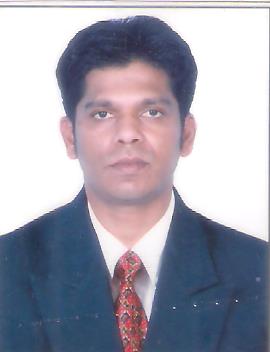 Email: paresh.381010@2freemail.com Possessing enthusiasm, drive and a positive attitude required to be successful in a hospitality and customer service environment.P E R S O N A L  I N F O R M A T I O NBorn December 27th 1979 Citizenship: IndiaMarital status: married, kid W O R K  H I S T O R Y11.2015 – Present	             Varca Le Palms Beach Resort – Goa				  Floor SupervisorStaffing and making duty rosters.Ansure that floor rooms and offices are setup in accordance Of the company standards.Responsible of taking all precautions and fulfill all requirements of stationary regulations relating to the area of work assigned.2006 – 09. 2015	NORWEGIAN CRUISE LINE – MIAMI,  USAGalley Utility and then promote  Housekeeping DeptHelping in kitchen maintainence.Follow the USPH normsHelping in Housekeeping.Maintaining guest rooms2004 – 12.2006	EMIRATES PALACE- ABU DHABI,  UAEHousekeeping AttendantResponsible for maintaing rooms.Maintaining offices cleanliness.Ansure that the rooms and offices are setup in accordence of the company standerds.2000 – 02. 2002	HERITAGE VILLAGE CLUB,  GOAResort AttendantResponsible to maintain rooms and also public areaE D U C A T I O N04. 1996 –  04.1997	SECONDERY SCHOOL EXMINATION  (10TH)Q U A L I F I C A T I O N SITI in Electronics ITI in TypingSuccessfully completed STCW 95/2010 Course